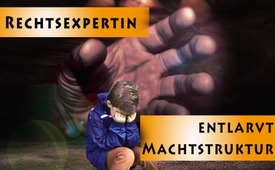 Rechtsexpertin entlarvt Machtstruktur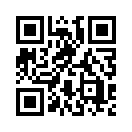 Ein elfjähriger Junge rief aus Angst wegen eines Streites seiner Eltern die Polizei an, daraufhin kamen er und sein Bruder sofort ins Heim. Seit nunmehr 2 Jahren kämpfen sie mit ihren Eltern vergeblich darum, als Familie wieder zusammen sein zu dürfen. Dass dies leider kein Einzelfall ist, bestätigte die Rechtsexpertin Frau Dr. Andrea Christidis. Sie geht der Frage nach, ob es wirklich um das Wohl der Kinder geht oder was tatsächlich dahintersteckt.Eine Pädagogin schilderte in einem Zeugenbericht ein Gespräch mit einem elfjährigen Heimkind: Dieses rief aus Angst wegen eines Streites seiner Eltern die Polizei an. Aufgrund des Anrufes veränderte sich das Leben der Familie schlagartig. Der Junge und sein Bruder kamen sofort ins Heim. 
Eltern und Kinder kämpfen seit nunmehr 2 Jahren vergeblich darum, als Familie wieder zusammen sein zu dürfen. Dass dies leider kein Einzelfall ist, bestätigte die Psychologin und Rechtsexpertin Frau Dr. Andrea Christidis in einem Interview. So waren 2017 rund 80.000 Familien von Kindesentzug durch deutsche Jugendämter betroffen. Im Interview spricht sie nicht nur von fadenscheinigen Begründungen, mit denen man Kinder aus ihren Familien holt. 
Es ginge auch nicht um das Wohl der Kinder! Frau Christidis entlarvt eine Machtstruktur, die durch korrupte und zum Teil pädophile Richter, Jugendamts-Mitarbeiter und Politiker aufrecht erhalten wird. 


„Eine Untersuchung der Fernuniversität Hagen brachte hervor, dass 50 % der richterlichen Gutachten an Familiengerichten falsch waren. [...] Das System ist abgehoben und verlottert.“ 
Norbert Blüm, ehemaliger deutscher Bundesminister für Arbeit und Sozialesvon Wh.Quellen:Zeugenbericht 

Dr. Andrea Christidis über die Hintergründe von Kindesentzug
https://www.youtube.com/watch?v=WO-krV5R0sw

https://www.perlentaucher.de/buch/norbert-bluem/einspruch.html
https://www.fernuni-hagen.de/psychologie/qpfg/pdf/Untersuchungsbericht1_FRPGutachten_1.pdfDas könnte Sie auch interessieren:#Paedophilie - Pädophilie und Kindersexhandel - www.kla.tv/Paedophilie

#Familienpolitik - Auswüchse deutscher Familienpolitik - www.kla.tv/Familienpolitik

#Kinderraub - Inobhutnahme oder Kinderraub? - www.kla.tv/KinderraubKla.TV – Die anderen Nachrichten ... frei – unabhängig – unzensiert ...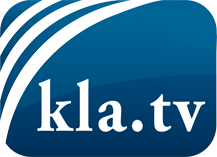 was die Medien nicht verschweigen sollten ...wenig Gehörtes vom Volk, für das Volk ...tägliche News ab 19:45 Uhr auf www.kla.tvDranbleiben lohnt sich!Kostenloses Abonnement mit wöchentlichen News per E-Mail erhalten Sie unter: www.kla.tv/aboSicherheitshinweis:Gegenstimmen werden leider immer weiter zensiert und unterdrückt. Solange wir nicht gemäß den Interessen und Ideologien der Systempresse berichten, müssen wir jederzeit damit rechnen, dass Vorwände gesucht werden, um Kla.TV zu sperren oder zu schaden.Vernetzen Sie sich darum heute noch internetunabhängig!
Klicken Sie hier: www.kla.tv/vernetzungLizenz:    Creative Commons-Lizenz mit Namensnennung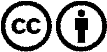 Verbreitung und Wiederaufbereitung ist mit Namensnennung erwünscht! Das Material darf jedoch nicht aus dem Kontext gerissen präsentiert werden. Mit öffentlichen Geldern (GEZ, Serafe, GIS, ...) finanzierte Institutionen ist die Verwendung ohne Rückfrage untersagt. Verstöße können strafrechtlich verfolgt werden.